КОМИТЕТ ПО ЗДРАВООХРАНЕНИЮ САНКТ-ПЕТЕРБУРГАКОМИТЕТ ПО НАУКЕ И ВЫСШЕЙ ШКОЛЕ САНКТ-ПЕТЕРБУРГАСанкт-Петербургское государственное бюджетное  профессиональное образовательное учреждение «Медицинский техникум 9»СОГЛАСОВАНОКоординатор Сектора Клиническая медицина. Фармация. Сестринское делоУчебно-методического Совета УМО КНВШГапонова З.В.11 января 2024гПОЛОЖЕНИЕоб Олимпиаде по иностранному языку«Hospital English»Санкт-Петербург20241. Общие положения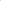 Настоящее Положение о городской Олимпиаде студентов СПб ГБОУ СПО (далее - Положение) определяет статус, цели и задачи Олимпиады, порядок организации и проведения Олимпиады «Hospital English» по английскому языку для профессиональных целей (далее – Олимпиада), ее организационно-методическое обеспечение, порядок участия в Олимпиаде студентов и определения победителей и призеров.Олимпиада по иностранному языку проводится для студентов 2,3, курса на базе 9 классов /1,2 курса на базе 11 классов профессиональных учреждений медицинского профиля СПб.Олимпиада представляет собой очные соревнования, проводимые в течение определенного периода и предусматривающие выполнение конкретных заданий с последующей оценкой.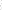 Участники олимпиады демонстрируют владение грамматическими и лексическими навыками по английскому языку.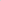 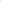 2. Цель и задачи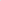 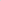 2.1. Цель: стимулировать рост творческого потенциала обучающихся профессиональных образовательных учреждений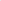 2.2. Задачи:повышение интереса и мотивации студентов к изучению английского языка;выявление и поддержка обучающихся, владеющих английским языком на высоком уровне, оказание консультативной помощи в их дальнейшем языковом развитии;способствование достижению личностных,	предметных и метапредметных результатов;всестороннее развитие способностей студентов;повышение коммуникативной компетенции обучающихся в области изучения иностранных языков.2.3. Организация и проведение предметной олимпиады стимулирует творческую индивидуальность педагогов, повышает их компетентность и уровень профессионализма.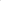 З. Участники3.1. В Олимпиаде могут участвовать обучающиеся, получающие образование в ПОУ по программе подготовки специалистов среднего звена.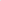 З .2. Учебные заведения делегируют на олимпиаду обучающихся в количестве не более 2 человек во главе с преподавателем. Заявки на участие в олимпиаде принимаются не позднее 28 января 2024г. (форма заявки прилагается, email: ssvmt9@yandex.ru).Организация4.1. Организацию работы по подготовке и проведению олимпиады осуществляет оргкомитет.В состав оргкомитета входят:   заместитель директора по учебной работе СПб ГБПОУ «Медицинский техникум № 9» Петрова Е.А.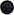 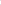 методист СПб ГБПОУ «Медицинский техникум № 9» Скаленко С.В. преподаватель иностранного языка СПб ГБПОУ «Медицинский техникум № 9» Пакулова Ю.А.преподаватель иностранного языка СПб ГБПОУ «Медицинский техникум № 9» Беляева Н.А.4.2. Функции оргкомитета:разработка и утверждение условий проведения олимпиады;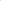  установление сроков проведения олимпиады; подготовка кабинета; методическое обеспечение олимпиады; формирование жюри олимпиады; общее руководство проведением олимпиады; объявление результатов олимпиады; анализ и обобщение итогов олимпиады.4.3. Проверку и оценивание выполнения заданий олимпиады по иностранному языку, определение победителей и призёров олимпиады осуществляет жюри олимпиады в составе:Порядок и условия проведения5.1. Олимпиада по иностранному языку проводится в два тура:1 тур проводится в образовательных учреждениях с целью установления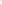 победителей для участия во 2 туре олимпиады. Разработка заданий 1 тура, проверка работ, выявление и награждение победителей и призеров осуществляется в образовательном учреждении.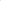 5.2. Второй (городской) тур Олимпиады организуется орг. комитетом и проводится 15.02.2024 года в СПб ГБПОУ «Медицинский техникум № 9». Адрес: СПб, Приморский район, ул. Савушкина, дом 5.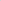 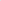 5.3 Во втором (городском) туре Олимпиады по английскому языку принимают участие победители первого тура (не более двух представителей от образовательного учреждения), на которых оформлена заявка на второй5.4. Длительность олимпиады: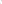 время на выполнение заданий —2 часа5,5. Содержание конкурсных заданий соответствует программе учебной дисциплины «Иностранный язык в профессиональной деятельности».5.6. Тестовые задания олимпиады включают задания по разделам: «Аудирование», «Лексические навыки», «Quiz».5.7. Прибывшие на олимпиаду участники должны пройти регистрацию. Начало регистрации участников в 14:00 каб. 11. При себе иметь студенческий билет.5.8. Каждый участник должен перед началом олимпиады пройти инструктаж по технике безопасности.5.9. Контроль за осуществлением техники безопасности во время проведения олимпиады возлагается на администрацию учебного заведения, на базе которого проводится олимпиада.5.10. Перед началом соревнований проводится жеребьевка с присвоением номера участнику.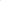 5.11. Каждый участник получает индивидуальное задание и лист для ответов. При выходе из кабинета лист с ответами сдается преподавателю.5.12. Во время проведения олимпиады запрещается разговаривать, пользоваться электронными записными книжками, средствами связи (мобильными телефонами), а так же учебной литературой и заготовленными личными записями и электронными материалами.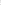 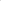 5.13. При несоблюдении условий олимпиады, грубых нарушениях технологии выполнения работы, правил безопасности участник по решению жюри отстраняется от дальнейшего выполнения задания.5.14. Проверка работ участников осуществляется жюри в день проведения  олимпиады. Результаты объявляются по окончанию поверки. 5.15. Участник имеет право подать апелляцию по результатам олимпиады в течение 1 часа с момента извещения о результатах.Порядок рассмотрения апелляций предметной Олимпиады6.1. Апелляционная комиссия создается в целях обеспечения соблюдения единых требований и разрешения спорных вопросов при оценке работ участников.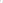 6.2. Состав комиссии формируется из преподавателей английского языка других учебных заведений, не участвующих в работе жюри и подготовке участника олимпиады.6.4. Апелляцией является аргументированное письменное заявление о несогласии с выставленными баллами.6.5. Решение Комиссии выносится простым большинством голосов и оформляется протоколом.6.6. Решение Комиссии является окончательным и пересмотру не подлежит.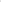 7. Подведение итогов предметной Олимпиады7.1. Победители Олимпиады в личном первенстве определяются по наибольшей сумме баллов, полученных за конкурсные задания.7.2. Победители (1-е, 2-е, 3-е место) награждаются дипломами 7.3. Участникам Олимпиады вручаются дипломы участника.7.4. Преподаватели, ответственные за подготовку участников к олимпиаде  будут указаны в наградных документах участников (дипломах)Консультации по вопросам проведения олимпиады.8-911-140-18-84 Пакулова Юлия Александровна5Приложение 1ЗАЯВКАна участие во втором (городском) туре олимпиады по иностранному языкунаименование ОУ в соответствии с уставомВ первом туре олимпиады приняли участиечеловек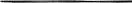 Заместитель директора по учебной работе	Директор	МП.Дата «2023ПРИМЕРНЫЕ ЗАДАНИЯApproximate tasks for students «Hospital English »TASK 1. Listen to the dialogue.  1P=paramedic, B= Mrs BensonP: Can you hear me? Mrs Benson?B: Yes, Where am I? What happened?P:You’re in my ambulance. You’ve had a fall and we’re taking you to hospital.B: Yes, now I remember. 2R=radiologist, B=Mrs  BensonR: Right, Mrs Benson. We’re going to have a closer look at your heart. Have you had an x-ray before?B:Yes, I broke my leg once.3S=sister, B=Mrs  BensonS: Hello Mrs  Benson. How do you feel?B: Terrible. I’ve got a terrible headache and I need to use the toilet.S: OK. I’ll draw the curtains and you can use a bedpan. Doctor Bright is coming to have a look at you in a moment.4C=consultant, B= Mrs BensonC: Mrs Benson. We’ve been worried about you but I’ve got good news. The x-ray shows your heart is clear and Sister says your blood pressure is back to normal. How are you feeling?B: I feel fine now.C: Good. I’m going to prescribe some medicine and I’m discharging you.5R=receptionist, B= Mrs BensonR: Right Mrs Benson, so you want to make an outpatient’s appointment for next week?B: Yes, please.R: Thursday at four?B: Fine.R: Good. Next Thursday at four o’clock to see Doctor Lee in Outpatients.Choose the correct answer:               1)    a) Mrs. Benson is at  home.       b) Mrs. Benson is in an ambulance.              2)     a) Mrs. Benson has had on X –ray before.                       b) Mrs. Benson has not  had on X –ray  before.              3)     a) She has got a terrible headache.                        b) She feels fine.              4)     a) Mrs. Bensons heart is clear.                        b) Mrs. Benson has a heart problem.              5)     a) Mrs. Bensons appointment is next week.                       b) Mrs. Bensons appointment is tomorrow.         TASK 2. Match the terms with the following definitions:TASK 3.* Name the following items:A chair with wheels in which someone can sit and move around.A surgical instrument with handles like a pair of scissors, made in different sizes and with differently shaped ends, used for holding and pulling.An instrument or tight bandage wrapped round a limb to constrict an artery, so reduced the flow of blood and stopping bleeding from a wound.A surgical instrument like a long thin spoon, used for scraping the inside of an organ.An instrument used to explore inside a cavity or wound.TASK 4.** Determine the patient’s condition. Use the triage categories: critical (cannot wait), urgent (see within thirty minutes), semi-urgent (see within one hour), non-urgent (discharge) to classify these patients, who are all in A&E at the same time.  1. Male found lying face up-on the pavement. Not able to speak. No bleeding. Vomited     in ambulance several times. Deeply unconscious.TASK 5. Read the text and translate in writingHypertensionHypertension is the disease known as the silent killer, since almost half of the people who have the disease do not know about it. Because there can be no symptoms, the person has no reason to suspect he is harboring a major risk factor for stroke and myocardial infarction. Other organs, which can suffer as a result of hypertension, are the kidneys and eyes.What   causes hypertension? For most people, the cause is unknown. We know that risk factors for its development include some factors a person cannot control, such as family history, older age and a diagnosis of diabetes. Lifestyle factors, which may increase the risk, are smoking, alcohol, a high-salt diet, a lack of exercise and obesity.Patients with a new diagnosis of hypertension may find it hard to believe. Often the disease is diagnosed on a routine physical examination. The person may feel fine and see no need to change his lifestyle. Also, since there are no symptoms, the person may decide not to stay on the medication prescribed to him. A nurse must encourage the patient to try cutting down salt gradually. Review with the patient what a typical day’s meals and between-meals eating consist of. He may need information as to the salt content of certain foods, such as canned or smoked meats and fish. Talk with him and his family about suggestions for cooking. Prepare a list of the foods he cannot eat, but also of foods, which he can eat.To reduce blood pressure a patient must reduce his weight. Helping the patient to set realistic goals  for weight loss a nurse will contribute to his well-being. Reducing alcohol can also lower blood pressure as can walking, stress reduction and stopping smoking. It is important that the patient have his blood pressure checked on a regular basis.TASK 6.*** Choose a proper answer:QUIZ1.	What is meant by “the golden period”?a.	The period during which a traumatic wound can be closed primarily.b.	The period during which the traumatic wound has to be left untreated.c.	The period during which any traumatic wound has to be operated.2.	When tetanus prophylaxis is mandatory in case of traumatic wounds?a.	In case of bite woundsb.	In any case unless the patient has been immunized within the past 10 yearsc.	In case of deep contaminated wounds.Примечание *-      в задании №3 Олимпиады -15 вопросов** -   в задании №4 Олимпиады - 8 вопросов*** - в задании №6 Олимпиады - 15 тестовых вопросовЧлены жюри:Преподаватель иностранного языка СПб ГБПОУ «МТ № 9» ______________________Преподаватель иностранного языка другого образовательного учреждения______________Преподаватель иностранного языка другого образовательного учреждения______________Сведения о победителях 1 тура олимпиадыСведения о победителях 1 тура олимпиадыСведения о преподавателяхСведения о преподавателях№ п/пФ.И.О. участника полностью          КурсФ.И.О. преподавателя (полностью)Контактный телефон преподавателя1.2,З.1. It is a tough but flexible layer that covers the entire bodya) liver2. The great respiratory pathway between the larynx and the bronchib) bone3. It produces bile, a yellowish-green fluid that helps in the digestion of fats.c) testicles4. It is inside the cranium, forming the upper half of the head.d) trachea5. The last part of the passageway, a ring of muscle that relaxes to let out the solid waste.e) kidney6. The organ that secretes urine.f) spinal cord7. The sexual organs that produce sperm.g) skin8. It is a long, thick substance carrying signals between the brain and other parts of the body.h) capillary9. It is a hard white body part that makes up the skeletal system.i) anus10. It is one of the minute blood vessels that connect arterioles and venulesJ) brain